Stredná odborná škola, Jarmočná 108, 064 01 Stará Ľubovňa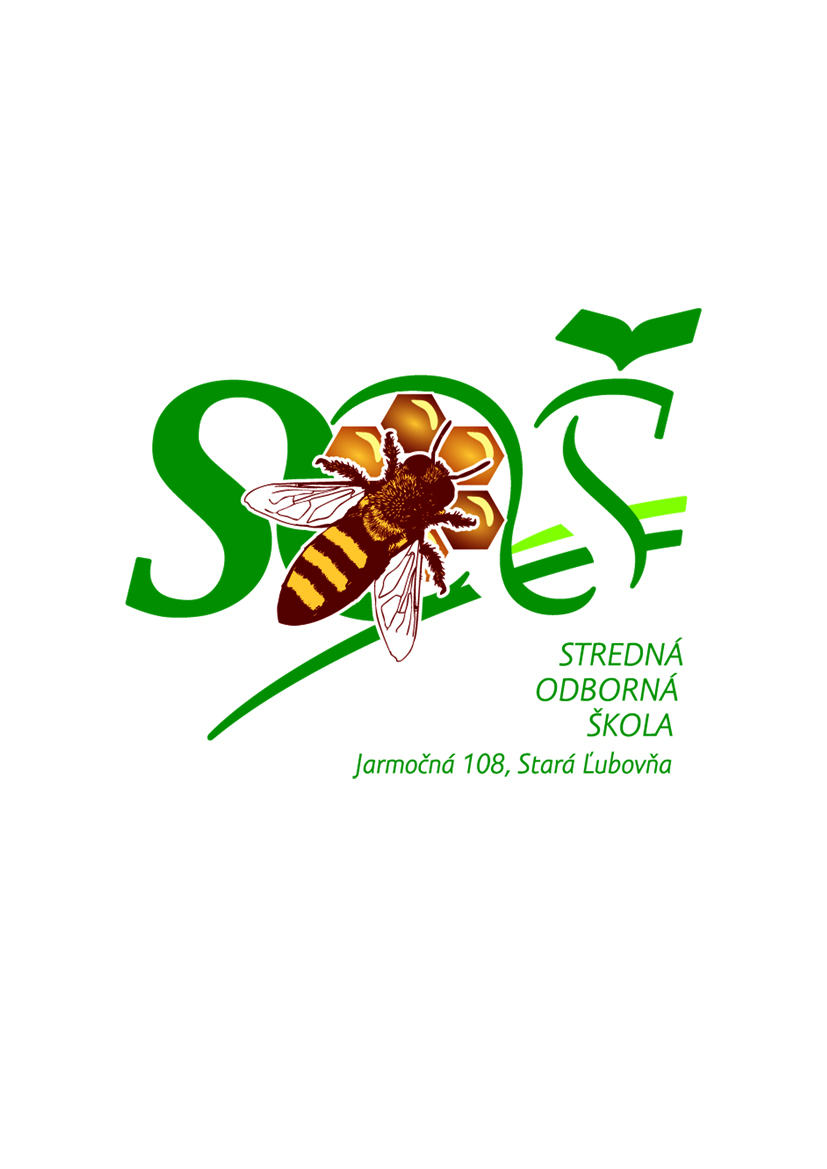 Plán práce predmetovej komisie študijných a učebných odborov 36 STAVEBNÍCTVO, GEODÉZIA A KARTOGRAFIA33 SPRACÚVANIE DREVAOdbory : 	3661 H murár               	3355 H stolár               	3659 L stavebníctvo               	odbory EP LomničkaŠk. rok: 2019/2020			Vedúci PK: ...................................A. ČlenoviaIng. Vincent Sokolák - vedúci PK - GSY, ODK, PRB, MTE, SUG, TEC, ZLAIng. Peter Štucka - TEC, PLZ, KOU, GED, PRX, MTEMgr. Milan Ondrej - SUG, VBN, STK, GSY, MTE, OVYMgr. Miroslav Mytník – HMOV- OVYŠtefan Šulian - OVYMgr. Martin Hains - GSY, ODK, OVY, MTE, SUG, TEC, STKBc. Martin Leščinský - OVYBc. Michal Varchol - OVYMgr. Peter Žoldák – TEC, MTE, ODK, OVYMgr. Milan Reľovský – OVYB. Hlavné úlohy predmetovej komisie v školskom roku 2019/2020 Hlavné úlohy plánu práce predmetovej komisie vychádzajú z Analýzy činnosti predmetovej komisie v minulom školskom  roku, z Pedagogicko-organizačných pokynov na školský rok 2019 /2020, Štátneho vzdelávacieho programu pre skupinu študijných a učebných odborov 36 Stavebníctvo, geodézia a kartografia a 33 Spracúvanie dreva a Školského vzdelávacieho programu.Zasadnutie predmetovej komisie odborných predmetov sa uskutočňuje v pravidelných termínoch. Ďalšie zasadnutia sa realizujú  v prípade nutnosti prerokovania a riešenia úloh vychádzajúcich z mesačných plánov školy a pokynov vedenia školy. Aktuálne úlohy budú zaradené do programu jednotlivých zasadnutí.Úlohy: 1.   Výchovu a vzdelávanie uskutočňovať podľa Štátneho vzdelávacieho programu pre skupinu študijných a učebných odborov 36 Stavebníctvo, geodézia a kartografia a 33 Spracúvanie dreva a Školského vzdelávacieho programu. Zvyšovať úroveň výchovno-vzdelávacieho procesu prostredníctvom výberu vhodných foriem a metód vyučovania. Hodnotiť a klasifikovať žiakov na základe Metodického pokynu č. 21/2011 s účinnosťou od 1. mája 2011.						T: trvalý	Z: členovia PK2. Do vyučovacieho procesu odborných predmetov  implementovať učebné texty, prezentácie, myšlienkové mapy, interaktívne cvičenia, listy pracovných postupov, kódované listy a  videosekvencie vytvorené v rámci projektu „Rozvoj stredného odborného vzdelávania“							T: trvalý	Z: členovia PK3. Prehlbovať medzipredmetové vzťahy a spoluprácu vyučujúcich odborných predmetov a majstrov odbornej výchovy  integráciou teoretickej a odbornej zložky prípravy študentov. 							T: trvalý								Z: členovia PK4. S cieľom prehĺbiť integráciu teórie a praxe, využívať vo výchovno-vzdelávacom procese na teoretickom a praktickom vyučovaní také vyučovacie metódy, ktoré rozvíjajú tvorivé myslenie študentov a podporujú ich iniciatívu.	T: trvalý							Z: členovia PK5. Vytvárať priaznivé prostredie na implementáciu inovačných pedagogických metód s využívaním IKT, ak to vzdelávací obsah umožňuje a ak je to vzhľadom na aktuálny obsah vzdelávania vhodné.					T: trvalý							Z: členovia PK6. V prvom ročníku učebného odboru 3661 H  murár postupovať podľa inovovaného ŠkVP platného od šk. roku 2018/2019.  							T: trvalý							Z: členovia PK7. U študentov formovať vzťah k zvolenému odboru a škole organizovaním záujmových súťaží, exkurzií a besied s odborníkmi z praxe. 	T: trvalý							Z: členovia PK8. Študentov viesť k dodržiavaniu zásad zdvorilosti a spoločenského správania. 							T: trvalý							Z. členovia PK9. Podporovať talentovaných a nadaných žiakov individuálnym prístupom a zapájaním do odborných súťaží v oblasti stavebníctva.							T: trvalý							Z: členovia PK 10. Zvýšenú pozornosť venovať žiakom so ŠVVP a žiakom so slabým prospechom a individuálnym prístupom zvyšovať ich úroveň vzdelávania. K menej úspešným žiakom pristupovať individuálne a navrhnúť im konzultácie a doučovanie z predmetov, v ktorých dosahujú slabý prospech. V učebných odboroch pripraviť záverečne skúšky vyhovujúce potrebám týchto žiakov.																T: trvalý							Z: členovia PK, špeciálny pedagóg 11.  Prostredníctvom webovej stránky školy informovať rodičov a verejnosť  o realizovaných aktivitách školy a možnostiach štúdia na Strednej odbornej škole Jarmočná 108, Stará Ľubovňa.						T: trvalý							Z: členovia PK12. Dôsledne dodržiavať Vnútorný poriadok školy a  interný predpis 01/09/2016 Organizácia praktického vyučovania. Pravidelne kontrolovať evidenciu absolvovaných hodín a v prípade porušenia vyvodiť adekvátne opatrenie.							T: trvalý							M: členovia PK, MOV13. S cieľom rozširovať a zvyšovať odborné vzdelanie zabezpečiť podľa možnosti prednášky s odborníkmi z praxe. Zároveň sa zúčastňovať odborných seminárov, exkurzií, výstav a súťaží v oblasti stavebníctva. 							T: trvalý							Z:členovia PK14. Zabezpečiť odborné kurzy pre žiakov študijných odborov stavebníctvo a žiakov učebných odborov murár, stolár.		T: trvalý							Z: HMOV15. Podľa záujmu žiakov realizovať záujmové vzdelávanie, rozvíjať tak talent žiakov, pripravovať ich na súťaže, praktické záverečné skúšky a maturitné skúšky. 							T: trvalý							Z: členovia PK16. Zvyšovať záujem o SOČ a pri riešení prác SOČ spolupracovať s učiteľmi prírodovedných a všeobecno-vzdelávacích predmetov. Témy prác SOČ zamerať na nové trendy v stavebníctve a projekčnú činnosť.					T: trvalý							Z: členovia PK17. Aktualizovať počítačové programy AutoCAD, ProgeCAD, ArchiCAD pre vyučovanie grafických informačných systémov , Cenkros pre tvorbu rozpočtov v predmete aplikovaná informatika. Tieto programy využívať pri vyučovaní predmetov grafické informačné systémy, aplikovaná informatika, odborná prax a odborný výcvik. 							T: trvalý							Z: KI, členovia PK18. V rámci upevňovania zručnosti počas praktického vyučovania spolupracovať so zamestnávateľmi z praxe.				T: trvalý							Z: MOV19. Prehlbovať, rozširovať a rozvíjať si odborné a pedagogické vedomosti a zručnosti prostredníctvom účasti na odborných seminároch, kurzoch a kontinuálnom vzdelávaní v zmysle platnej legislatívy a osobného plánu profesijného rastu na školský rok 2018/2019.							T: trvalý							Z: členovia PKC. ZasadnutiaSeptemberplán práce PKčasovo-tematické plány podľa ŠKVP – odsúhlasenienávrh formy PČOZ MS 2019/ 2020program vzdelávania pedagogických zamestnancovCENKROS 4 – novelizovaný program – uvedenie do štúdianávrh exkurzií na stavbách v SL – Elektráreň v prevádzke v SL, stavby IBV v SL, stavby rekreačno-turistické v okrese SL, Polyform Podolínec, Elektrodom Valčak, Limošpes Ľubovnianske kúpele, inéúčasť na súťažiach v Prešovskom kraji a SR školenia žiakov – sadrokartónový kurz (firma Rigips), lešenársky kurz, kurz strojníkov stavebných strojov (Igmar Košice), zváračský kurzBOZP pomôcky pri práci žiakov na praxiinformovanie vedúceho PK o činnosti jednotlivých študijných a učebných odborov pomocou e-mailuNovemberkontrola úloh za 09 a 10/2019príprava tém na maturitné a záverečné skúškypríprava žiakov na súťaženábor  žiakov základných škôl – propagácia všetkých stavebných odborov na ZŠ v okrese Stará Ľubovňa, ktoré sa vyučujú na našej školeškolenie na montáž sadrokartónu RIGIPS – PREŠOV – odbor: Murár III. ročník exkurzie v VP Lomnička /výroba liatej dlažby, výroba lisovaných štiepok/Februárhodnotenie prvého polroka šk. roka 2019/2020prezentácia odborov stavebného zamerania záujemcom o štúdium – DOD Jarmočnánábor žiakov základných škôl – propagácia všetkých stavebných odborov na ZŠ v okrese Stará Ľubovňa, ktoré sa vyučujú na našej škole, výjazd na základne  školy s propagačnými materiálmi, učitelia Ing. Peter Štucka, Mgr. Miroslav Mytník,         Bc. Ján DzedzinaAprílpríprava maturitných a záverečných skúšokpríprava odbornej praxe žiakov vo firmáchnávrh exkurzií na výstavy ABC stavebníctvo Prešov, Agrokomplex Nitraprehliadka – staroveké stavby na hrade a v Skanzene Stará Ľubovňa - drevená architektúra, drevené stavby v okrese Stará ĽubovňaJúnzhodnotenie práce PK, príprava analýzy za šk. rok 2019/2020 príprava žiakov do praxe – murár, stolár a nadstavba - staviteľstvogeodetické cvičenia v teréne, lokalita HRAD, SKANZEN, areál školy návrh exkurzií v priestoroch Nestville park - výroba drevených výrobkov, expozícia   tradičných ľudových remesiel a súčasná výroba liehovarníctva analýza výchovno-vzdelávacích výsledkov za PK C. Súťaže, exkurzie, inéExkurzie:Stavby v okrese Stará Ľubovňa – novodobá bytová výstavba - sídlisko Západ,  ul. Mierová,  SL - Štucka, SokolákVýroba škvarobetónových tvaroviek, zámková dlažba, exkurzie na stavbách v okrese SL a PP – Varchol, Dzedzina, ŠtuckaArchitektúra na Spiši, okolie St. Ľubovne – ŠtuckaStaroveká a novodobá architektúra  v okrese  Stará Ľubovňa – Štucka, SokolákHistorické  pamiatky –  Ľubovniansky Hrad – SokolákStrešné konštrukcie – krovy domov – SokolákPoruchy stavieb - Protipovodňový dom pri rieke Poprad, nová bezpečnostná hrádza rieky Poprad – Štucka, Sokolák; nová bezpečnostná hrádza rieky Jakubianka – Štucka, Sokolák, ABC stavebníctvo a záhrada – Prešov – Ondrej, Šulian, SokolákAgrokomplex Nitra – Štucka, MytníkPolyform Podolínec – Birčák, Dzedzina, Varchol, ŽoldákSúťaže:v murovaní Stará Ľubovňa – Šulianstavebnica väzby – Štucka, SokolákSUSO – Mytník, Šulian, LeščinskýZbierky a učebnice: 	       1. 	 učebnice a pomôcky – Geodézia, Stav. mechanika – Štuckaučebnica a CD pre  ArchiCAD – Sokolákpriesvitky na odborné predmety – Štuckaodborná literatúra geodézie pre I . ročníky – ŠtuckaUčebné pomôcky:nakúpenie  novej stavebnej techniky a náradia – podľa požiadaviek majstrov /Šulian, Leščinský, Šoltisik/ pre Špeciálnu učebňu praxe – stavebné laboratórium Stará plynová kotolňazváračsky agregát na 220 V - Laboratórium pre murára - 1 ks  stolárske hoblice Verstaty - 3 ksochranné prilby - 10 ksreflexné vesty - 10 ksHospitačná činnosť:Vzorová hodina teoretického vyučovania:December: 	Ing. Peter ŠtuckaDecember: 	Ing. Vincent SokolákJanuár: 	Mgr. Milan Ondrej Vzorová hodina odborného výcviku a odbornej praxe:November: 	Mgr. Mytník, Mgr. VarcholJanuár:	       	Bc. Leščinský, Február:    	ŠulianApríl:         	Mgr. ZavadskýOpatrenia:PK odporúča formulovať výchovné a vzdelávacie ciele časovo-tematických plánov v kategóriách žiackych výkonov, vychádzajúc z profilu absolventa a z požadovaných vedomostí a zručností pre jednotlivé predmety,PK odporúča intenzívne zapájať žiakov do súťaží zručnosti a SOČ,PK odporúča podporovať organizovanie odborných exkurzií na stavbách v okolí       St. Ľubovne, Prešov, Poprad a Nitra,zvýšiť záujem žiakov o účasť na exkurziách,nájsť sponzorské firmy pre súťaže a exkurzie,podporovať záujem učiteľov a majstrov o ďalšie vzdelávania v odbore,osloviť firmy so žiadosťou o prezentáciu výrobkov a technológií v priestoroch školy.Úlohy z minulého školského roka, ktoré neboli splnené:Vytvoriť novú učebňu Odbornej praxe - Odborné stavebné laboratórium - rekonštrukciou starej plynovej kotolne na odbornú stavebnú učebňu, Zabezpečiť výpomoc našimi  žiakmi - murár, stolár a nadstavbové štúdium - stavebníctvo pri  rekonštrukcii učební podľa školského harmonogramu - Laboratórium pre praktické vyučovanie.Zodpovední: riaditeľ, ZRPV, majstri OVY, vedúci PK Sokolák, Ing. ŠtuckaTermín: stályVenovať väčšiu pozornosť vzdelávacím aktivitám učiteľov a majstrov, využívať ponuky vzdelávacích inštitúcií.     Zodpovední: ZRTV,  vedúci PK Sokolák     Termín: stályZabezpečiť školenie externou osobou na programy ArchiCAD 18, Cenkros 4           pre učiteľov TV a PV /Dzedzina, Varchol, Šoltisík, Žoldák, Štucka,..../Zodpovedný: Ing. Štucka     Termín:09/2019 až 06/2020V Starej Ľubovni dňa 18. 09. 2019                                                              			 Ing. Vincent Sokolák– vedúci PKPREZENČNÁ LISTINAZo dňa: TITUL, MENO a PRIEZVISKO		PODPIS                           	MOBIL 1. Ing. Vincent Sokolák       		..............................................   	0905 465 1302. Ing. Peter Štucka			..............................................		0911 536 2473. Bc. Miroslav Mytník       		..............................................	 	0905 131 1304. PaedDr. Milan Birčák 	            ..............................................		0904 692 4935. Bc. Michal Varchol	            .............................................. 	0902 269 2226. Mgr. Milan Ondrej        		..............................................		0910 980 3847. Bc. Ján Dzedzina                    	..............................................		0918 459 1878. Štefan Šulian                   	 	..............................................		0910 955 6429. Bc. Martin Leščinský       		..............................................		0904 337 20510. Mgr. Miroslav Zavadský		..............................................		11. Mgr. Peter Žoldák             	..............................................		0915 359 25212. Mgr. Milan Reľovský                  ..............................................               Pozvaní:1. ................................................	..............................................2. ................................................	..............................................3. ................................................	..............................................